Prepísať poznámky do zošita (31.3.)Horenie Horenie je chemická reakcia, pri ktorej sa uvoľňuje teplo a svetlo. Horenie je chemický dej.Chemický zápis horenia ( horenie dreva, papiera):C   +    O2     →     CO2uhlík    ±    kyslík     →     oxid uhličitý(uhlík reaguje s kyslíkom pričom vzniká oxid uhličitý )Kyslík je bezfarebná plynná látka. Kyslík je dôležitou zložkou vzduchu. Človek a rastliny ho potrebujú na dýchanie.Oxid uhličitý CO2  je bezfarebný nedýchatelný plyn. Nie je horľavý. Vzniká pri dýchaní, kvasení, pri horení látok obsahujúcich uhlík. Jeho nadbytok v ovzduší vyvoláva “prehrievanie” Zeme tzv. skleníkový efekt.3 podmienky horenia:                                                    Prítomnosť horľavej látkyPrítomnosť vzdušného kyslíka                       Zápalná teplotaHorľaviny sú všetky látky, ktoré prudko reagujú so vzdušným kyslíkom.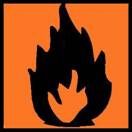 horľavinyHorľaviny :tuhé (koks, čierne uhlie, papier)plynné (zemný plyn, svietiplyn)kvapalné (alkohol, lieh, benzín)Plameň je stĺpec horiacich, väčšinou plynných látok.